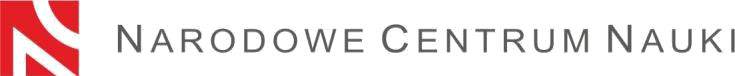 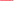 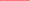 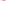 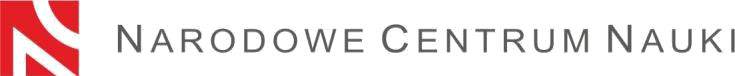 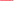 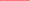 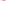 POROZUMIENIE O WSPÓŁPRACY NA RZECZ REALIZACJI WNIOSKOWANEGO PROJEKTU BADAWCZEGO („Porozumienie”)Niniejszym Porozumieniem z dnia ………............. zawartym w Gdańsku pomiędzy:Gdańskim Uniwersytetem Medycznym,NIP: 584-09-55-985  	REGON: 000288627(nazwa podmiotu, NIP, REGON)z siedzibą w Gdańsku, ul. Marii Skłodowskiej - Curie 3a, 80-210 Gdańsk reprezentowanym przez:  prof. dr hab. Michała Markuszewskiego – Prorektora ds. nauki(dane osoby upoważnionej do reprezentowania podmiotu)zwanym dalej „GUMed” lub „Liderem” a…………………NIP: …………………	REGON: ………………..(nazwa podmiotu, NIP, REGON) z siedzibą w ……………….. reprezentowaną/ym przez: ………………………..(dane osoby upoważnionej do reprezentowania podmiotu) zwanym dalej „……………….” oraz …………………NIP: …………………	REGON: ………………..(nazwa podmiotu, NIP, REGON) z siedzibą w ……………….. reprezentowaną/ym przez: ………………………..(dane osoby upoważnionej do reprezentowania podmiotu) zwanym dalej „……………….” zwanymi dalej łącznie „Stronami Porozumienia”, „Stronami” lub „Członkami grupy podmiotów”. Strony Porozumienia zgodnie postanawiają co następuje: § 1 Przedmiot PorozumieniaStrony niniejszego Porozumienia postanowiły nawiązać współpracę w celu wspólnego złożenia wniosku o przyznanie finansowania, zwanego dalej „Wnioskiem o finansowanie Projektu” oraz wspólnej realizacji projektu badawczego pt. „………………………..”, zwanego dalej „Projektem”, w konkursie ………. (nazwa i numer edycji konkursu) organizowanym przez Narodowe Centrum Nauki, zwane dalej „NCN”. Niniejsze Porozumienie nie narusza integralności majątkowej, prawnej i strukturalnej jego Stron. Podjęcie przez Strony współpracy na podstawie umowy o realizację i finansowanie Projektu (dalej jako „Umowa o finansowanie”) jest uwarunkowane przyznaniem przez NCN środków finansowych na realizację Projektu, na podstawie złożonego do NCN Wniosku o finansowanie Projektu. § 2 Czas trwania Porozumienia Porozumienie wchodzi w życie z dniem jego podpisania i obowiązuje w okresie przygotowania, złożenia i oceny Wniosku o finansowanie Projektu, z zastrzeżeniem ust. 2 poniżej.W przypadku otrzymania środków finansowych na realizację Projektu zakończenie obowiązywania Porozumienia nastąpi po całkowitym rozliczeniu Projektu przez NCN i zakończeniu okresu ewaluacji Projektu, zgodnie z postanowieniami Umowy o finansowanie.§ 3 Reprezentacja grupy podmiotów Strony zgodnie postanawiają, że Liderem – jednostką reprezentującą grupę podmiotów jest Gdański Uniwersytet Medyczny, który będzie koordynatorem w zakresie realizacji przedmiotu Porozumienia.Lider zobowiązany jest do występowania w imieniu wszystkich Członków grupy podmiotów  w postępowaniu o przyznanie środków finansowych oraz w sprawach związanych z realizacją Projektu badawczego, w tym m.in. do podpisania i złożenia Wniosku o finansowanie Projektu  w imieniu Członków grupy podmiotów.Jeżeli Porozumienie lub Umowa o finansowanie lub inne porozumienie lub umowa łącząca Strony nie stanowią inaczej, wszelkie decyzje, których podjęcie przez Strony będzie niezbędne do realizacji Projektu, będą podejmowane przez Lidera wyłącznie za uprzednią - pod rygorem nieważności - pisemną zgodą pozostałych Stron Porozumienia, z zastrzeżeniem, że w przypadku,  w którym skutek danej decyzji nie będzie dotyczyć wszystkich Stron, a jedynie jednej lub kilku Stron Porozumienia lub będzie miał wpływ na część kosztorysu dotyczącą jednej lub kilku Stron Porozumienia, zgoda, o której mowa powyżej dotyczyć będzie wyłącznie – odpowiednio – tej Strony lub kilku Stron.Lider reprezentuje Strony Porozumienia oraz odpowiada za wszelkie kontakty z osobami trzecimi w zakresie realizacji Porozumienia oraz Umowy o finansowanie.Strony Porozumienia niniejszym udzielają Liderowi pełnomocnictwa do:złożenia w NCN - w imieniu Członków grupy podmiotów - Wniosku o finansowanie Projektu;zawarcia z NCN - na rzecz i w imieniu własnym oraz Stron Porozumienia - Umowy  o finansowanie oraz dokonywania zmian w Umowie o finansowanie, po uprzednim – pod rygorem nieważności – pisemnym uzgodnieniu z Członkami grupy podmiotów treści tych zmian; postanowienia ust. 3 powyżej stosuje się odpowiednio; reprezentowania Stron Porozumienia w kontaktach z NCN; reprezentowania Stron Porozumienia w związku z wykonywaniem Umowy o finansowanie; podejmowania w imieniu Stron Porozumienia czynności prawnych i faktycznych związanych  z realizacją Porozumienia; pośredniczenia w przekazywaniu Stronom Porozumienia środków finansowych otrzymanych  z NCN tytułem finansowania Projektu, zgodnie z Wnioskiem o finansowanie Projektu, Umową  o finansowanie wraz z jej załącznikami, oraz Porozumieniem; składania raportów i sprawozdań z realizacji Projektu, zgodnie z Umową o finansowanie. Lider zobowiązany jest do niezwłocznego przekazywania pozostałym Stronom Porozumienia informacji niezbędnych do prawidłowego wykonania Umowy o finasowanie oraz niniejszego Porozumienia, w szczególności informacji otrzymanych z NCN. Lider zobowiązuje się ponadto do: przekazywania Stronom Porozumienia - niezwłocznie po otrzymaniu - kopii wszelkich pism  i dokumentów dotyczących Porozumienia oraz Umowy o finansowanie;  przekazywania Stronom Porozumienia wszelkich informacji uzyskanych od NCN w związku  z realizacją Projektu, w tym przekazania poświadczonej za zgodność z oryginałem kopii zawartej Umowy o finansowanie oraz ewentualnych aneksów do tej Umowy, z zastrzeżeniem, że w przypadku, gdy dany dokument lub informacja zostaną przekazane Liderowi w formie elektronicznej, Lider przekaże Stronom – odpowiednio – dokument lub informację również  w  formie elektronicznej. Każdy z Członków grupy podmiotów wyznacza Kierownika Zespołu Naukowego, który będzie odpowiedzialny za część merytoryczną realizacji Projektu:  ze strony Gdańskiego Uniwersytetu Medycznego: ………………, pełniący funkcję Kierownika Projektu, tel. nr: ……………., e-mail: ……………………ze strony ……………….: ……………… tel.: ……………..; e-mail: ………………….. ze strony ……………….: ………………, tel.: …………….; e-mail: ………………….. § 4 Odpowiedzialność W razie podpisania Umowy o finansowanie i przystąpienia do jej realizacji każda ze Stron będzie wykonywała przypisany jej zakres zadań na własne ryzyko w ramach przypisanych jej w Projekcie kosztów i w ramach otrzymanego w ramach Projektu finansowania. W takim też zakresie każda ze Stron będzie miała prawo samodzielnego zawierania umów z ewentualnymi podwykonawcami,  z zastrzeżeniem, iż przedmiotowe umowy będą zgodne z postanowieniami Wniosku o finansowanie Projektu, kosztorysem Projektu oraz Umową o finansowanie. Każda ze Stron odpowiada za wykonanie przypadających na nią zadań badawczych, wynikających z realizacji Projektu, zgodnie z treścią Umowy o finansowanie wraz z jej załącznikami oraz Opisem projektu badawczego, zawartym we Wniosku o finansowanie Projektu.  Szczegółowy zakres odpowiedzialności Lidera oraz pozostałych Stron Porozumienia za wykonanie Projektu określa Umowa o finansowanie. W stosunkach wewnętrznych między Stronami, każda ze Stron jest odpowiedzialna za przypisane jej prace badawcze i czynności oraz ich konsekwencje. W związku z tym w przypadku, gdy jedna ze Stron zostanie pociągnięta do odpowiedzialności z przyczyn dotyczących niewykonania lub niewłaściwego wykonania Umowy o finansowanie przez inną Stronę (lub Strony) Porozumienia, zawiadomi niezwłocznie tę Stronę lub Strony o wysuwanych roszczeniach osób trzecich. Strona ta może włączyć się do toczącego się postępowania jeżeli pozwalają na to przepisy prawa powszechnie obowiązującego oraz zrekompensuje Stronie pociągniętej do odpowiedzialności wszelkie szkody i straty poniesione z tego tytułu, a w zakresie możliwym z punktu widzenia prawa, przejmie na siebie wszelkie zobowiązania i/lub obowiązek zaspokojenia roszczeń, pod warunkiem że została wcześniej powiadomiona przez Pierwszą ze Stron o roszczeniach osób trzecich.  W ramach odpowiedzialności wewnętrznej każda ze Stron zobowiązana jest do usunięcia na własny koszt i ryzyko wszelkich nieprawidłowości w zakresie zadań przez nią wykonywanych  w ramach Projektu.  W związku z realizacją Porozumienia i Umowy o finansowanie każda ze Stron ponosi odpowiedzialność odszkodowawczą wobec osób trzecich, spowodowaną własnym działaniem lub zaniechaniem. Każda ze Stron ponosi wyłączną odpowiedzialność za podejmowane przez siebie działania oraz za wszelkie szkody wyrządzone osobom trzecim w związku z realizacją Porozumienia i Umowy o finansowanie. Za działania i zaniechania swoich pracowników, zleceniobiorców, wykonawców oraz wszelkich innych osób, przy pomocy których realizowany będzie Projekt, Strona ponosi pełną odpowiedzialność jak za własne działania lub zaniechania. § 5 Osoby do kontaktu Każda ze Stron Porozumienia wyznacza niżej wskazane osoby, które będą odpowiedzialne za bieżące kontakty z pozostałymi Stronami: Ze strony GUMed: ……………… tel.: …………..; e-mail: …………………….Ze strony …………..: ……………… tel.: ………….; e-mail: ……………………. Ze strony …………..: ……………… tel.: ………….; e-mail: ……………………. § 6 Poufność Strony zobowiązują się do zachowania w tajemnicy informacji stanowiących tajemnicę drugiej Strony, w tym w szczególności wszelkich informacji dotyczących treści i wykonania Porozumienia oraz powziętych wiadomości w związku z wykonywaniem Porozumienia, zwanych dalej „Informacjami Poufnymi”. Tajemnicę, o której mowa powyżej, stanowią nieujawnione do wiadomości publicznej informacje i materiały techniczne, technologiczne, organizacyjne lub inne posiadające wartość gospodarczą, co do których podjęto niezbędne działania w celu zachowania ich poufności. W szczególności tajemnicę stanowią nieujawnione informacje pracownicze, organizacyjne i finansowe. W zakresie zachowania w tajemnicy Informacji Poufnych każda ze Stron zobowiązuje się  w szczególności do: zachowania w tajemnicy informacji stanowiących tajemnicę drugiej Strony, które zostały powierzone lub powzięte w związku z zawarciem i wykonywaniem Porozumienia przez okres trwania Porozumienia oraz 3 lata od dnia jego ustania; przetwarzania udostępnionych lub powziętych w związku z zawarciem i wykonywaniem Porozumienia Informacji Poufnych wyłącznie w celu, w jakim zostały danej Stronie powierzone. Informacje Poufne nie będą ujawniane przez żadną ze Stron jakimkolwiek osobom trzecim,  z wyłączeniem osób, którym ujawnienie tych informacji będzie niezbędne do wykonania postanowień Porozumienia oraz innym osobom, gdy druga Strona wyrazi na piśmie, pod rygorem nieważności, uprzednią zgodę na ich udostępnianie.  W przypadku, gdyby którakolwiek ze Stron zobowiązana została na mocy przepisów prawa lub prawomocnego orzeczenia sądowego lub prawomocnej decyzji administracyjnej do przekazania Informacji Poufnych związanych z Porozumieniem, Strona ta – o ile będzie to zgodne  z obowiązującymi przepisami prawa – powiadomi drugą Stronę o okolicznościach, warunkach  i zakresie przekazania na tyle wcześniej przed przekazaniem informacji, aby druga Strona mogła przedsięwziąć konieczne środki prawne chroniące przed przekazaniem informacji chyba że zachowanie takiego terminu, przy zachowaniu należytej staranności, nie będzie możliwe. Przekazanie przez Stronę Informacji Poufnych związanych z Porozumieniem, w przypadku zobowiązania do tego Strony na mocy przepisów prawa, prawomocnego orzeczenia sądowego lub prawomocnej decyzji administracyjnej, nie stanowi naruszenia niniejszego Porozumienia. Strony zobowiązują się do zapoznania swoich pracowników oraz wszystkich osób związanych  w jakikolwiek sposób z wykonywaniem Porozumienia z obowiązującymi zasadami poufności  i ponoszą odpowiedzialność za przestrzeganie zasad poufności przez te osoby. Obowiązek zawiadomienia drugiej Strony o przekazaniu Informacji Poufnych nie dotyczy informacji przekazywanych przez daną Stronę jej doradcom lub audytorom. § 7 Rozwiązanie Porozumienia W wypadku, w którym Strona dopuści się naruszenia postanowień Porozumienia, w tym Umowy  o finansowanie (zwana dalej „Stroną Naruszającą”), które to naruszenie nie zostanie naprawione w terminie trzydziestu (30) dni od dnia otrzymania pisemnego wezwania od którejkolwiek ze Stron Porozumienia, Strony mogą łącznie rozwiązać Porozumienie w stosunku do Strony Naruszającej, z zachowaniem 30-dniowego terminu wypowiedzenia, złożonego Stronie Naruszającej. Strony zobowiązują się, iż w wypadku, o którym mowa powyżej, nie odmówią zgody na rozwiązanie Porozumienia w stosunku do Strony Naruszającej w wypadku wydania pozytywnej rekomendacji wszystkich pozostałych Stron w tym przedmiocie. W wypadku rozwiązania Porozumienia w stosunku do Strony Naruszającej przyjmuje się, że Strona ta wyraża zgodę - bez konieczności składania dodatkowych oświadczeń - na rozwiązanie Porozumienia w zakresie jej udziału w Projekcie. W przypadku, o którym mowa w ust. 2 powyżej, zadania Strony Naruszającej zostaną przekazane na podstawie pisemnej decyzji wszystkich Stron odpowiednio jednej lub kilku pozostałym Stronom za ich zgodą lub osobom trzecim, oraz pod warunkiem przystąpienia przez taką osobę trzecią do Porozumienia.  Niezależnie od powyższego, w przypadku, o którym mowa w ust. 2 powyżej, Strona Naruszająca pokryje wszelkie uzasadnione i udokumentowane koszty faktycznie poniesione przez inne Strony związane z rozwiązaniem Porozumienia w stosunku do Strony Naruszającej. Postanowienia zdania poprzedniego stosuje się odpowiednio w przypadku rozwiązania z Umowy o finansowanie na skutek rozwiązania Porozumienia w stosunku do Strony Naruszającej. Strony ustalają, że w przypadku rozwiązania zawartej Umowy o finansowanie przez NCN Porozumienie wygasa. Porozumienie wygasa w przypadku nie zawarcia Umowy o finasowanie Projektu. W celu uniknięcia wszelkich wątpliwości Strony zgodnie postanawiają, iż w przypadku, gdy do zawarcia Umowy o finansowanie nie dojdzie na skutek decyzji Dyrektora NCN w przedmiocie odmowy przyznania finansowania, Porozumienie wygasa w terminie 7 dni od dnia, w którym przedmiotowa decyzja stanie się ostateczna.  § 8 Postanowienia końcowe Strony zobowiązują się do polubownego rozstrzygania wszelkich ewentualnych sporów, powstałych w związku z realizacją Porozumienia. Jeżeli polubowne rozstrzygnięcie sporu okaże się niemożliwe w terminie 30 dni od dnia powstania sporu, Strony poddają spór rozstrzygnięciu sądowi właściwemu ze względu na siedzibę Lidera. Wszelkie zmiany lub uzupełnienia Porozumienia wymagają zachowania formy pisemnego aneksu pod rygorem nieważności. Strony zgodnie postanawiają, że wszystkie kwestie nieobjęte niniejszym Porozumieniem,  a dotyczące współpracy Stron w zakresie Umowy o finansowanie i realizacji Projektu zostaną uregulowane odrębnym porozumieniem w formie pisemnego aneksu do niniejszego Porozumienia po uprawomocnieniu się decyzji Dyrektora NCN o przyznaniu finansowania. W wypadku, gdy postanowienia Porozumienia byłyby sprzeczne lub odmienne od postanowień Umowy o finansowanie, pierwszeństwo mają postanowienia Umowy o finansowanie. W sprawach nieuregulowanych w Porozumieniu mają zastosowanie przepisy prawa polskiego,  a w szczególności Kodeksu Cywilnego. Umowa została sporządzona w formie elektronicznej zawierającej bezpieczny podpis elektroniczny każdej ze stron. Umowa wchodzi w życie z dniem podpisania podpisem elektronicznym przez ostatnią ze stron. GUMed 	 		………………………………………………………… 	 	………………………………………(podpis osoby reprezentującej) 	(podpis osoby reprezentującej)…………………..………………………………………(podpis osoby reprezentującej)